ПРОЕКТ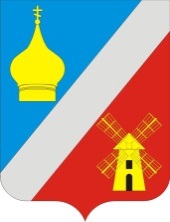 РОССИЙСКАЯ ФЕДЕРАЦИЯРОСТОВСКАЯ ОБЛАСТЬ  НЕКЛИНОВСКИЙ РАЙОН    СОБРАНИЕ ДЕПУТАТОВ ФЕДОРОВСКОГО СЕЛЬСКОГО ПОСЕЛЕНИЯРЕШЕНИЕ	В соответствии с Бюджетным кодексом Российской Федерации и руководствуясь Уставом муниципального образования «Федоровское сельское поселение», Собрание депутатов Федоровского сельского поселенияРЕШИЛО:Статья 1Внести в решение Собрания депутатов Федоровского сельского поселения от 27 июля 2007 года № 81 «О бюджетном процессе в Федоровском сельском поселении» следующие изменения:В части 2¹ решения в абзаце 3 слова «1 января 2018 года» заменить словами «1 января 2019 года».Статья 2Настоящее решение вступает в силу со дня его официального опубликования.Председатель Собрания депутатов –Глава Федоровского сельского поселения			С.А.Слинькосело Федоровка__   ______ 2018 года№ __О внесении изменений в Решение Собрания депутатов Федоровского сельского поселения от 27.07.2007 № 81 «О бюджетном процессе в Федоровском сельском поселении»Принято
 Собранием депутатов«__» _____   2018 года